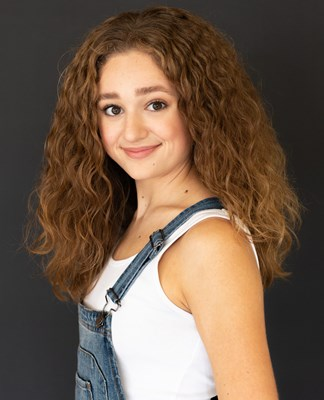           Alyssa Hurtado           Hair color: Dark blonde   Eye color: Hazel   Voice Type: Mezzo Soprano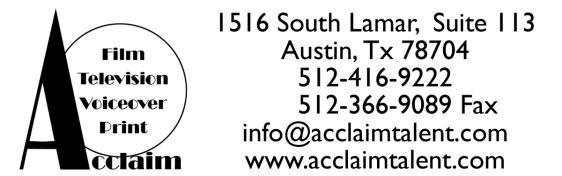 alyssabhurtado@gmail.com / alyssa14beth@gmail.com Musical/TheatreTHE WIZARD OF OZ		Dorothy Gale			RRHS/Johanna WhitmoreALMOST MAINE			Rhonda			RRHS/Johanna WhitmoreLOVE/SICK				Maddie			RRHS/Johanna Whitmore13: THE MUSICAL			Kendra			Palace Theatre/Jessie DrolletteTARZAN				Dance Captain		RRHS/Johanna WhitmoreFOOTLOOSE			Soloist 1/Cowgirl		Palace Theatre/Jonathon YoungKISS ME, KATE			Dance Ensemble		RRHS/Johanna Whitmore Commercial/FilmSCOUT - SSA Short Film	           Nikki			           Allen Robertson	DELL/BLUE INSPIRON		Gen Z Friend		           Beth Sepko	ACE IT - SaulPaul Music Video	Teen Ashton		           Rodger WoodruffMOON-CALF			Olivia			          Ander EcheverriaVocal-Dance-Theatrical Training/ExperienceLong Center Select EnsembleVoice Training: Private vocal lessons from Dr. Ellie Shattles, Rose Yurcina, Classical voice class Sarah StokesDance Training: Drill Team- Round Rock High School Dragonettes,The Dance Works and The Dance Spot studio classes- jazz, contemporary, ballet, leaps and turns, drill team prepActing Training: Zach North Acting Conservatory, Write, Shoot, Direct camp (Zach Theatre), RRHS Musical Theatre I-IV and Production I-IVLEADERSHIPThespian Troupe 3543 PresidentDance CaptainSPECIAL SKILLS/INTERESTSCity of Round Rock Lifeguard, drill team experience field performances and competitions (kick lines, precision dance), Aquatex Swim Team, WMS Cheerleading Team, WMS Orchestra cello 1, RRHS American Sign Language 